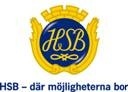 Timmerkojans medlemsblad 2023-11-15För den som vill finns nu möjlighet att öka temperaturen i lägenheterna till 22 grader. Detta gör man från den lilla panelen.Anmälan till glögg minglet är senast 25/11